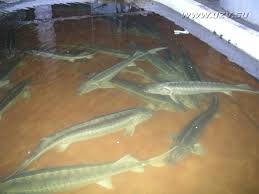 Бизнес-план по разведению осетраСодержание Резюме Исследование рынкаМаркетинговая частьПерсонал и график работы Производственные затратыОбщехозяйственные затратыФинансовый план1.РезюмеКФХ «Стерлядь»Сфера деятельности предприятия: Воспроизводство рыбы и биоресурсов 05.02.1 Требуемые инвестиции: 160 000 000 руб.Рыбоводная ферма по выращиванию осетра будет расположена на территории города Благодарный, Ставропольского края.Настоящий бизнес-план разведения осетровых пород рыб разработан с целью строительства комплекса по разведению осетровых пород рыб в установках замкнутого цикла (УЗВ) мощностью 3,6 тонн и более товарной черной икры в год, реализация выпускаемой продукции и получение прибыли. Особенностью данного проекта является возможность его реализации в любой точке России и мира, независимо от наличия подходящий водоемов. Используемые в проекте установки не только создадут для рыб необходимую водную среду, но и значительно снизят смертность рыб по сравнению с естественными условиями разведения. Отсутствие сезонности и влияние погодных условий, регулярность поставок на рынок в течение всего года делает товар более привлекательным для покупателей.В настоящее время, есть спрос на данную продукцию, а если он есть, то нужно удовлетворять адекватным предложением.Для того чтобы начать производство необходимо:Помещение площадью 1000 м2Требуется выдача разрешения ростехнадзораОборудование УЗВ Ремонтно-маточное стадо осетра2.Исследование рынкаРоль сельского хозяйства в экономике имеет огромное значение. Оно является основой экономики любой страны. Многие государства, даже промышленно развитые, вкладывают огромные средства в развитие данного сектора экономики. С 1 января 2014 года Прикаспийскими государствами сроком на 1 год прекращён промышленный вылов осетровых видов рыб на Каспии. Самой Россией он был прекращён с 2002 года. Не исключено, что данный мораторий будет продлён ещё на пятилетний срок. Это связанно с тем, что осетровые оказались на грани полного уничтожения по причине как неконтролируемого промысла, так и браконьерства. При этом спрос на черную икру велик, как и прежде. Даже сильнее, ведь теперь, популяция осетра сократилась, и достать его становится всё сложнее. В связи с этим, единственным легальным на сегодняшний день способом получения, как товарной рыбы, так и чёрной икры – является её выращивание в искусственных условиях. При этом насыщенность рынка на протяжении, как минимум, последних 7 лет не превышает 12-15%. Черная икра — продукт, весьма привлекательный для производителя. Ведь со времен перестройки цены на этот товар выросли в 20 разПервое место по поставкам икры на мировой рынок сегодня занимает Иран. Россия же на протяжении десятка лет вообще не вывозила этот продукт. Лишь в 2011 году Росрыболовство разрешило экспорт в страны Европейского союза — в «символическом» объеме 150 килограммов в год. Притом, что в 80-е годы объемы экспорта достигали полутора тысяч тонн в месяц. Сегодня в России распространено мнение о том, что легальной черной икры в продаже вообще быть не должно, ибо ее оборот полностью запрещен. Не все знают о существовании такой товарной категории, как черная икра осетровых, произведенная в аквакультурных комплексах — рыбоводческих хозяйствах. Черная икра осетровых, произведенная в аквакультурных комплексах, — продукт, никогда не подпадавший под какие-либо законодательные запреты.Икра в большинстве аквакультурных хозяйств добывается методом «доения». Рыба после этой процедуры остается жива.3.Маркетинговая частьТаким образом, организовав выращивание осетра, вы сможете выйти на отечественные рынки. Наиболее часто продукцию реализовывают оптовым покупателям, так же продуктовых магазинах, интернет магазинах, ресторанах, кафе, на продуктовых рынках, супермаркетах. Реализация данного проекта позволит:Выйти на рынок рыбы с уже известным продуктом в отрасли: осетрина, черная икра;Занять свободную нишу на региональном рынке;Удовлетворить потребности населения в осетрине и черной икре;Обеспечить продовольственную безопасность региону;Обеспечить выход на новые географические рынки (соседние регионы);Создать новые рабочие места в регионе реализации проекта.Создание высокотехнологичного производства в России.Для продвижения на рынок планируется использовать:Участие в выставках-продажах произведенной продукцииРеклама в объявления, доски, газеты Деятельность торговых представителей по реализации продукции4.Персонал, график работыДля работы потребуются специалисты следующих направлений деятельности:№ п/п123456График работы предприятия ежедневный, без перерывов и выходных. Режим работы 24 часа в сутки. Для установления нормальной производительности и во избежание нарушений трудового законодательства, сотрудники работают посменно. Рыбовод сутки через трое. Ихтиопатолог, механик и управляющий, функции которого выполняет собственник бизнеса, работают по графику 5х2 с понедельника по пятницу, выходные – суббота и воскресенье.5.Производственные затраты Комплект оборудования состоит из:Для выращивания осетра из икры требуется инкубационное оборудование. Оно состоит из:Основные затраты на производство:Цены затрат берутся максимальныеВыбор места для рыбоводной фермы определяется из нескольких факторов:-наличие электропитания-наличие скважины с артезианской водой-всепогодный подъезд (асфальтированная дорога)-возможность расширения предприятия-равноудалённость от мест возможной реализации продукции6.Общехозяйственные затратыТекущие затраты на 1 комплект оборудования в течении 12 месяцев:Эл.энергия  2,086 кВт/час с учетом освещения и подачи свежей воды для промывки форсунок.Потребление эл.энергии в год – 18 273,36 кВт/год. При стоимости 4,5 руб/кВт затраты на год составляют (18 273,36 кВт/год х 4,5 руб.) – 82 230,12 руб.Себестоимость товарной осетрины по эл.энергии составляет – 34,26 руб/кг.Затраты на кислород необходимый для оксигенации воды при использовании кислородных баллонов. (можно заменить компрессорами)1 кислородного баллона хватает минимум на 50 часов работы.Стоимость заправки 1 баллона – 350 руб.В год необходимо (максимум) заправить 175 раз.Общие затраты на заправку баллонов (175 х 350 руб) составляет – 61 250 руб/год. Себестоимость по товарной осетрине составляет – 25,52 руб/кг.Затраты на корма гранулированные продукционные.К.К. – 1,2 (максимум)Необходимое кол-во корма (максимум) – 2 880 кг.Средняя стоимость продукционных осетровых кормов – 63 руб/кг.Общие затраты на корма (2 880 кг. х 63 руб.) составляют – 181 440 руб/год. Себестоимость по товарному осетру составляет – 75,6 руб/кг.Затраты на отопление необходимые для оптимальной температуры воздуха в условия замерзания.Потребление природного газа в год – 252 000 кВт/сезон. При стоимости 0,275 руб/кВт затраты на год составляют (252 000 кВт х 0,275 руб.) – 69 300 руб.Данная таблица рассчитана на 12 комплектов оборудования и 10 инкубационного оборудования.7.Финансовый планБлагодаря специальным условиям содержания, созревание осетра наступает раньше и уже в возрасте 3-4 лет приносят икру в количестве 15-20% от своего веса. Вес осетра в течении этих 4 лет вырастает в 200 раз. Это обеспечивает не только высокую прибыльность бизнеса, но и быструю окупаемость проекта. На сегодняшний день минимальная цена икры 37 000 руб. за кг.После проращивания личинки до 600 г. осетра перемещаем в комплект оборудования в бассейн 25м2 для дальнейшего развития и роста. Для этого необходимо строительство третьего помещения площадью 700 м2 Затраты на строительство 3 здания:В инкубационном оборудование процент сохранения малька составляет около 60%. Инкубационная икра в инкубационных ящиках длится около шестнадцати суток.  После чего их перемещают в бассейны проращивания личинки. Необходимо так же помнить, что 20% подращенного осетра составляют самцы, которые пойдут на продажу.   В данной таблице выставлена минимальная цена за 1 кг. икры.Для того что бы развивался бизнес дальше с каждым годом вкладываем по 120 кг икры в инкубационное оборудование. Подсчет прибыли только от продажи икры без учета продажи товарной осетрины.Местные власти весьма заинтересованы в развитии производства в районе. Через город протекает небольшая река Мокрая Буйвола с пресной водой.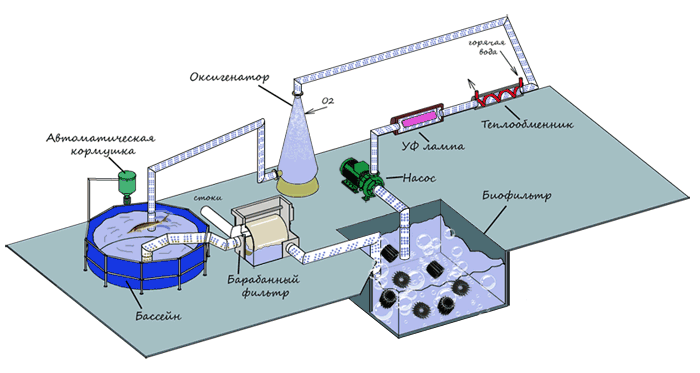 Данный бизнес план рассчитан на максимальные мощности при наличии финансовых возможностей. Исходя из этого есть вариант уменьшить аппетит кратно имеющимся финансам.Категория работникаКол-воРазмер заработной платыВсегоУправляющий150 00050 000Рыбовод415 00060 000Ихтиопатолог 125 00025 000Механик 120 00020 000Бухгалтер130 000Налоги46 500ИТОГО231 500НаименованиеКол-воЦена в руб.Блок МОД1460 000,00Биореактор1400 000,00Оксигенатор1130 000,00Бассейн4100 000,00Итого1 090 000,00НаименованиеКол-воЦена за ед.Сумма в руб.Инкубационный аппарат 3200 000,00600 000Биореактор1400 000,00400 000Блок МОД1460 000,00460 000Итого1 460 000НаименованиеКол-воЦена за ед. в руб.СуммаПриобретение земли, кв.м.1 5005 500,008 250 000,00Строительство, м.куб.3 5005 000,0017 500 000,00Коммуникация, кв.м.1 1002 500,002 750 000,00Бурение скважины, м.2002 500,00500 000,00Кондиционеры, м.куб.3 5003 642 000,00Комплект оборудования, шт.121 090 000,0013 080 000,00Инкубационное оборудование, шт.101 460 000,0014 600 000,00Ремонтно-маточное стадо, кг.24 0003 500,0084 000 000,00Оплодотворенная икра, шт.120 0002,40288 000,00Прочие затраты5 000 000,00Итого149 640 000,00НаименованиеЦена, руб.Электроэнергия2 175 062,64Кислородные баллоны1 347 500,00Корма2 086 560,00Отопление99 000,00Заработная плата2 418 000,00Итого8 126 122,64Непроизводственные затратыНепроизводственные затратыНаименованиеКол-воЦена за ед. в руб.СуммаПриобретение земли, кв.м.7007 500,005 250 000,00Строительство, м.куб.2 4505 000,0012 250 000,00Коммуникация, кв.м.7002 500,001 750 000,00Кондиционеры, м.куб.2 450762 000,00Комплект оборудования, шт.121 090 000,0013 080 000,00Итого33 092 000,00Наименование1 год1 год2 год2 год3 год3 год4 годОбщепроизводственные затраты -149 610 000,00-149 610 000,00-33 092 000,00-33 092 000,00-33 092 000,00Общехозяйственные затраты -8 126 122,64-8 126 122,64-9 844 623,36-9 844 623,36-11 431 264,08-11 431 264,08-14 414 084,80электричество2 175 062,642 175 062,642 912 443,362 912 443,363 405 824,083 405 824,084 143 204,80кислород1 347 500,001 347 500,001 715 000,001 715 000,002 082 500,002 082 500,002 450 000,00корм2 086 560,002 086 560,002 630 880,002 630 880,003 356 640,003 356 640,004 445 280,00отопление99 000,0099 000,00168 300,00168 300,00168 300,00168 300,00237 600,00зарплата2 418 000,002 418 000,002 418 000,002 418 000,002 418 000,002 418 000,003 138 000,00Доход от продажи икры113 960 000,00113 960 000,00113 960 000,00113 960 000,00113 960 000,00113 960 000,00185 000 000,00Итого-43 776 122,64-43 776 122,6471 023 376,6471 023 376,64102 528 735,92102 528 735,92137 493 915,20НаименованиеНаименование5 год5 год6 год6 год7 год7 год7 годОбщепроизводственные затраты Общепроизводственные затраты -33 092 000,00-33 092 000,00Общехозяйственные затраты Общехозяйственные затраты -16 635 765,52-16 635 765,52-19 442 906,24-19 442 906,24-22 208 906,96-22 208 906,96-22 208 906,96электричествоэлектричество4 636 585,524 636 585,525 373 966,245 373 966,245 867 346,965 867 346,965 867 346,96кислородкислород2 817 500,002 817 500,003 185 000,003 185 000,003 552 500,003 552 500,003 552 500,00кормкорм5 806 080,005 806 080,007 439 040,007 439 040,009 344 160,009 344 160,009 344 160,00отоплениеотопление237 600,00237 600,00306 900,00306 900,00306 900,00306 900,00306 900,00зарплатазарплата3 138 000,003 138 000,003 138 000,003 138 000,003 138 000,003 138 000,003 138 000,00Доход от продажи икрыДоход от продажи икры273 800 000,00273 800 000,00380 360 000,00380 360 000,00509 120 000,00509 120 000,00509 120 000,00ИтогоИтого257 164 234,48257 164 234,48327 825 093,76327 825 093,76486 911 093,04486 911 093,04486 911 093,04